        [АРАР                                                                                 р е ш е н и еО внесении изменений в решение Совета сельского поселения Старокалмашевский сельсовет муниципального района Чекмагушевский район Республики Башкортостан от 31 октября 2019 года № 18 «Об установлении земельного налога на территории сельского поселения Старокалмашевский сельсовет муниципального района Чекмагушевский район    Республики Башкортостан»В  целях приведения нормативных правовых актов Совета сельского поселения Старокалмашевский сельсовет муниципального района Чекмагушевский район Республики Башкортостан в соответствие с действующим законодательством, на основании экспертного заключения Государственного комитета Республики Башкортостан по делам юстиции от 9 декабря 2021 года № НГР RU03055505201700008, Совет сельского поселения Старокалмашевский сельсовет муниципального района  Чекмагушевский район Республики Башкортостан РЕШИЛ:1. Внести  в решение Совета сельского поселения Старокалмашевский сельсовет муниципального  район Республики Башкортостан от 31 октября 2019 года №18 «Об установлении земельного налога на территории сельского поселения Старокалмашевский сельсовет муниципального района Чекмагушевский район Республики Башкортостан»                  (с  изменениями от 20 апреля 2020 года № 38) следующие изменения и дополнения:1.1. Абзац второй подпункта 2.1. пункта 2 изложить в следующей редакции:« - занятых жилищным фондом и объектами инженерной инфраструктуры жилищно-коммунального комплекса (за исключением доли в праве на земельный участок, приходящейся на объект, не относящийся к жилищному фонду и к объектам инженерной инфраструктуры жилищно-коммунального комплекса) или приобретенных (предоставленных) для жилищного строительства (за исключением земельных участков, приобретенных (предоставленных) для индивидуального жилищного строительства, используемых в предпринимательской деятельности);».1.2.  В абзаце втором  пункта 3 слово «февраля» заменить словом «марта». 2. Настоящее решение разместить на официальном информационном сайте Администрации и обнародовать на информационном стенде Администрации.3. Настоящее решение вступает в силу со дня его официального опубликования и распространяется на правоотношения, возникшие с 1 января 2021 года. Заместитель Председатель Советасельского поселенияСтарокалмашевскиймуниципального районаЧекмагушевский районРеспублики Башкортостан                                                А.З. Сафиуллинс.Старокалмашево22 декабря 2021 года№ 110БАШ[ОРТОСТАН  РЕСПУБЛИКА]ЫСА[МА{ОШ  РАЙОНЫ муниципаль районЫНЫ@  И*КЕ [АЛМАШ АУЫЛ СОВЕТЫ АУЫЛ  БИЛ^м^]Е СОВЕТЫ 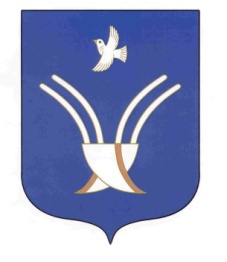 Совет сельского поселенияСТАРОКАЛМАШЕВСКИЙ сельсоветмуниципального района Чекмагушевский район Республики Башкортостан